					JUDO CANADA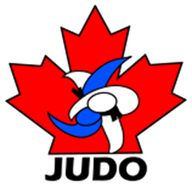 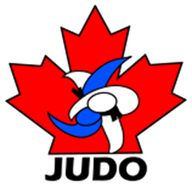 KATA JUDGES EVALUATION:		Manitoba Open 2022Date:					January 21, 2022		Kata evaluated	          	             Nage no kataLocation:				Canada Inns Fort Garry (Host Hotel)Format:				-Starting time,	9am					-Opening statement					-Evaluation procedures					-Training seminar					-Written exam					-Video examFee:					$ 75.00Minimum Rank:			Brown beltRegistration:				Online registration, TrackieEligibility:				Member in good standing with your provincial association Accommodations:			Canada Inns, 1824 Pembina HWY Winnipeg					(204) 261-7450				